Potvrzení zakázky č.2610154728DodavatelLB MINERALS, S . r . O .Tovární 431330 12 Horní Bříza IČO: 27994929 UID: CZ27994929 Internet: www.lb-minerals.cz Bank.spojení:Česká spořitelna, a.s.SWIFT GIBACZPXXXXČZ-. ECZ1454100Datum 21.10.2020Č.obj./Datum RKS 78/2020'21.10.2020Hmotnostbrutto celková	2 000,0 Tnetto	2 000,0 TDodáváme za násled.a předch.podmínek:Platební podmínky Během 30 dní beze srážkyPodmínky dodávky FCA LEDCERKS 2020, OBJ.:74000934.Dodací list (DL) potvrzuje a přijímá odběratel od dodavatele při expedici, další pare DL ani kopie OBJ nejsou součásti doručeného daňového dokladu.Zplnomocněný přepravce přebírá zboží jménem objednatele.Kupující souhlasí s vyslavením daňového dokladu v elektronické podobě dle §26 zákona č.235/2004 Sb..Prodejce	',TLF:	.FAX: Email:RŮř|wglMátériáFu::::::<	OznačeníMnožství	Jedn.cena Poč.jedn.v ceně010 MP ST30 L	Kamenivo drobné 0/4 Bl _ TŘEBÍČ	1K tomuto výrobku vydal výrobce prohlášeni o vlastnostech a označení CE (PoV).Doplňkové informace jsou součástí odběratelských smluv nebo jsou k dispozici na vyžádání.Uvedené hEN jsou platné ve zněni pozdějších vydání.2 000,000 T	71,00 CZK	1 T 142 000,00Položky celkemVýstupní DPH142 000,0021,000	%	142 000,00	29 820,00Konečná částka171 820,00 KčPotvrzení zakázky č.26ioi54728Str Potvrzení zakázky se považuje z hlediska občanského zákoníku z doklad odpovídající kupní smlouvě.Nedílnou součástí (přílohou) jsou všeobecné obchodní podmínky. Zakázku lx potvrďte a vraťte.Podpis dodavatelePodpis odběrateleSOUHLAS S ELEKTRONICKÝM ZASÍLÁNÍM FAKTURVe smyslu § 26-35 zákona č. 235/2004 Sb. o dani z přidané hodnoty ve znění pozdějších předpisů
(dále jen „Souhlas").Zákazník/Odesílatel podpisem tohoto Souhlasu potvrzuje, že v souladu s ustanovením zákona č. 235/2004 Sb. o dani z přidané hodnoty ve znění pozdějších předpisů (dále jen „zákon o DPH") souhlasí s elektronickým zasíláním faktur společností LB MINERALS, s.r.o. a současně potvrzuje, že souhlasí s podmínkami jejich zasílání, vydáváním a přijímáním, použitím daňového dokladu v elektronické podobě.Podmínky zasílání elektronických faktur:Elektronická faktura je ve smyslu zákona č. 235/2004 Sb. o dani z přidané hodnoty daňovým dokladem.LB MINERALS, s.r.o. se zavazuje elektronicky zasílat faktury na kontaktní e-mail pro zasílání faktur ve formátu PDF/A.Faktura zaslaná elektronicky se považuje za doručenou dnem odeslání.V případě elektronického nedoručení faktury v PDF/A se Zákazník/Odesílatel zavazuje bezodkladně o této skutečnosti informovat LB MINERALS, s.r.o. V případě nesplnění oznamovací povinnosti podle přecházející věty se faktura PDF/A považuje za řádně doručenou a LB MINERALS, s.r.o. není povinná její odeslání prokazovat.Zákazník/Odesílatel se zavazuje informovat LB MINERALS, s.r.o. o jakýchkoliv změnách, majících vliv na elektronické zasílání faktur, především o změnách kontaktního e-mailu pro zasílání faktur PDF/A.Zákazník/Odesílatel potvrzuje, že má výlučný přístup kontaktnímu e-mailu pro elektronické zasílání PDF/A faktur, LB MINERALS, s.r.o. nezodpovídá za jakýkoliv únik informací z e-mailu zákazníka.LB MINERALS, s.r.o. nezodpovídá za poškození anebo neúplnost údajů způsobených poruchou během doručování prostřednictvím sítě internet. LB MINERALS, s.r.o. nezodpovídá za škody vzniklé z důvodu nekvalitního připojení Zákazníka/Odesílatele do sítě internet, anebo vzniklé z důvodu jakékoli nemožnosti zákazníka připojit se/získat přístup do sítě internet.Zákazník/Odesílatel je oprávněný odvolat tento souhlas písemným oznámením doručeným společnosti LB MINERALS, s.r.o. Odvolání souhlasuje účinné uplynutím jednoho měsíce následujícího po měsíci, ve kterém bylo odvolání souhlasu doručené společnosti LB MINERALS, s.r.o.Datum:22.10.2020Podpis (razítko):LB MINERALS, s.r.o., Tovární 431, 330 12 Horní Bříza, Česká republika, IČ: 27994929, UID: CZ27994929, společnost zapsaná v obchodním rejstříku vedeném u Krajského soudu v Plzni, oddíl C, vložka 22581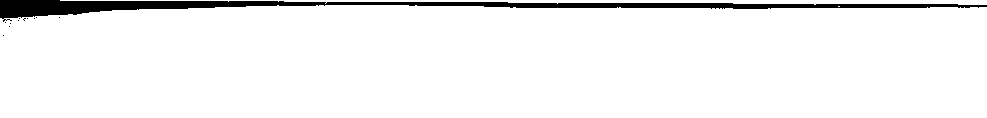 L8MINERALSVŠEOBECNÉ OBCHODNÍ PODMÍNKY LB MINERALS, s.r.o. (dále ien VOP LBM}Tyto obchodní podmínky platí pro obchodní vztahy mezi prodávajícím LB MINERALS, s.r.o., se sídlem v Horní Bříze, Tovární 431, 330 12 Horní Bříza, IČ: 279 94 929, bankovní spojení: 8010-0304232513/0300, zapsaná v OB vedeném KS v Plzní pod spis. zn. C 22581, a kupujícími a týkají se prodeje těchto výrobků prodávajícího: surové a plavené kaoliny, pisky, štěrkopísky, kamenivo, jíly a jílové suroviny, živce a živcové suroviny, křemelinové filtrační hmoty, sorbenty a stelivo. VOP LBM tvoří přílohu rámcové kupní smlouvy nebo byly kupujícímu předány před uzavřením kupní smlouvy. Tyto VOP IBM se také přiměřeně použijí na smlouvy o poskytování služeb, na základě kterých LB MINERALS, s.r.o. poskytuje služby objednateli služeb.Uzavření kupní smlouvy na jednotlivý obchodní případ (dílčí plnění) a její obsahSmluvní strany mohou upravit obecné podmínky svých obchodních vztahů na sjednané Sasové období rámcovou kupní smlouvou.Kupní smlouva vznikne písemným přijetím nabídky-objednávky (dále jen „objednávka") kupujícího prodávajícím zpravidla ve formě potvrzení objednávky. Potvrzení objednávky, které obsahuje dodatky, výhrady, omezení nebo jiné změny, je odmítnutím objednávky a považuje se za novou nabídku prodávajícího. Potvrzení objednávky, které obsahuje dodatek nebo odchylku, která podstatně nemění podmínky objednávky, je přijetím nabídky, pokud kupující bez zbytečného odkladu takové přijetí objednávky neodmítne. Kupující je vázán svojí objednávkou po dobu 14- ti kalendářních dnů od jejího doručení prodávajícímu nebo po jinou delší v objednávce uvedenou lhůtu. Bez potvrzení objednávky prodávajícím níže uvedeným způsobem kupní smlouva nevznikne. Prodávající není povinen doručenou objednávku potvrdit. Kupní smlouva vznikne i v případě, že ústní (zpravidla telefonický) nebo písemný návrh (včetně návrhu učiněného faxem či e-mailem) na uzavření smlouvy (objednávka) je přijat/ potvrzen druhou stranou ústním (zpravidla telefonickým) nebo kqnkludentním způsobem (poskytnutím a převzetím plnění v souladu s objednávkou). Za ústní formu objednávky se považuje telefonické sdělení nebo osobní požadavek vyplývající z kontaktu kupujícího s prodávajícím. Písemná forma je zachována í v případě použití jiných prostředků telekomunikační techniky (fax, email).Kupní cena je stanovena jako cena smluvní, dohodou mezí prodávajícím a kupujícím. Není-li kupní cena sjednána dohodou, stanoví se podle platného ceníku prodávajícího, který má kupující k dispozici. Uzavřením kupní smlouvy potvrzuje kupující svůj výslovný souhlas s cenou plněni stanovenou podle ceníku prodávajícího, pokud se smluvní strany výslovné nedohodly jinak.Součástí kupní smlouvy jsou i obchodní zvyklosti zavedené mezi stranami, nejsou-li v rozporu s obsahem kupní smlouvy nebo těchto VOP LBM.Jakost a provedení, balení zbožíJakost výrobků prodávajícího je určena dohodnutou specifikací a tato jakost je považována za jakost plnění výslovně sjednanou mezi prodávajícím a kupujícím.Na výrobky, které jsou podle zákona č. 22/1997 Sb., v aktuálním znění, klasifikovány jako stanovené výrobky, vydal prodávající písemné Prohlášení o vlastnostech a označení CE v souladu s Nařízením Evropského parlamentu a Rady (EU) č. 3OS/2O11, ve znění konsolidovaných předpisů.Prohlášení o vlastnostech a údaje o označení CE (dále jen „Dokumenty") jsou veřejně dostupné na internetu po zadání příslušného kódu, který je uvedenpro každý výrobek samostatně na dodacím listě. Link: http://www.lb-mlnerals.cz/cz/servis/servis/kamenivo-a-pisky...Podpisem rámcové kupní smlouvy/kupní smlouvy kupující výslovně prohlašuje, že byl prodávajícím podrobně informován o vlastnostech prodávaných výrobků a jejich použiti. V případě, že výrobky prodávajícího kupující dáte prodává, zavazuje se kupující informovat své zákazníky a spotřebitele ovlastnostech prodávaných výrobků a jejich použití, o umístění Dokumentů na internetových stránkách prodávajícího (Link: http://www.fb-minerals.cz/cz/seras/servis/kamenivo-a-pisky.,.) a na požádání poskytnout zákazníkům kopie Dokumentů v tištěné podobě.Společnost LB MINERALS, s.r.o, považuje palety v souladu s § 7 zákona č. 477/2001 Sb,, o obalech, za opakovaně použitelný obal.Práva z vadného plněníProdávající poskytuje na své výrobky záruku za jejich jakost pouze v případech výslovně sjednaných v kupní smlouvě a při splnění těchto podmínek: dodržení doporučeni prodávajícího týkajícího se vhodnosti použití výrobků a správného skladování výrobků a manipulace s nimi. Záruka se nevztahuje na případy použití výrobků k jiným účelům, než Je jejich obvyklé použití. Není-li sjednána záruční doba, řídí se práva kupujícího z vadného plnění občanským zákoníkem.Práva z vadného plnění budou uplatňována a uspokojována způsobem stanoveným zákonem.Doba a místo plnění (dodání zboží)Doba dodání zboží (dodací lhůta), sjednaná v kupní smlouvě, se vztahuje na dobu odběru zboží ze závodu prodávajícího. Místem plnění, není-li smlouvou určeno jinak, je místo určené doložkou podmínek INCOTERMS 2010 sjednanou v kupní smlouvě.Není-li prodávající povinen podle smlouvy dodat zboží v dodací lhůtě do konkrétně určeného místa, uskutečňuje se dodání zboží Jeho předáním prvnímu dopravci k přepravě pro kupujícího v dohodnuté dodací lhůtě, jestliže smlouva stanoví odeslání zboží prodávajícím.Při předání zboží a převzetí zboží předá prodávající kupujícímu (dopravci kupujícího) v písemné formě dodací list obsahující zejména adresu odběratele, datum expedice, kód dopravy, registrační značku automobilu (číslo vagónu), číslo zakázky, stanici určení při železniční dopravě, hmotnost zboží, přesnou specifikaci zboží a údaje o osobě přejímající zboží.Správnost Údajů na dodacím listu a převzetí zboží potvrdí přejímající svým podpisem. Přejímající je povinen prokázat prodávajícímu svoji totožnost obvyklým způsobem.Přechod nebezpečí škodyNeni-lí ve smlouvě dohodnuto jinak, platí pro přechod nebezpečí škody na zboží na kupujícího ustanovení 5 2121 a násl. občanského zákoníku.Platební podmínkyKupní cena dodávek zboží Je účtována prodávajícím (LB MINERALS, s.r.o.) kupujícímu formou faktury, která bude doručena kupujícímu, není-li možně její osobní předání. Faktura musí obsahovat náležitostí daňového dokladu.V případě prodlení se zaplacením faktury účtuje prodávající úrok z prodlení ve výši stanovené zákonem.V případě prodlení kupujícího se zaplacením faktury za dodané zboží ve lhůtě splatnosti si prodávající vyhrazuje právo pozastavit další sjednané dodávky zboží, a to až do doby úplného zaplacení dlužné částky, aniž by vzniklo na straně prodávajícího prodlení s plněním smluvních povinností a na straně kupujícího právo uplatňovat vůči prodávajícímu práva z důvodu porušení smlouvy.Závěrečná ustanoveníPrávní neúčinnosti jednotlivých části uzavřené kupní smlouvy nezprošťuje kupujícího povinnosti a práv z celé smlouvy.Smluvní strany tímto sjednávají místní příslušnost soudu podle místa sídla prodávajícího v době uzavření kupní smlouvy.TytoVOPjsouúčinnéod01.září2019..-v-iProhlášení o vlastnostech PoV č. 16PROHLÁŠENÍ O VLASTNOSTECH a označení CE(podle naferé Evropského parlamentu a Rady (EU) č.305/2011; v konsofidovaném znění nařízení EU č. 574/2014)Identifikační kód typu výrobku:	proraz tate-přírodní těžené kamenivoZamýšíené/á použití:Kamenivo pro přípravu betonu pro pozemní stavby, pozemní komunikace a jiné inženýrské stavbyKamenivo pro malty pro pozemní stavby, pozemní komunikace a Inženýrské stavbyKamenivo pro asfaltové směsi a povrchové vrstvy pozemních komunikací, letištních a jiných dopravních ploch;Kamenivo pro směsi nestmelené a směsi stmelené hydraulickými pojivý pro inženýrské stavby a pozemní komunikaceVýrobce: LB MINERALS, s.r.o.. Tovární431,33012 Horní Bříza, Česká republika, IČ: 2799492®Systém posuzování a ověřování stálostí vlastností stavebních výrobků: 2+Harmonizovaná normaEN 12620:2002+A1:2008 - Kamenivo do betonuEN 13139:2002 - Kamenivo pro maltyEN 13043:2002 - Kamenivo pro asfaltové směsi a povrchové vrstvy vozovek pozemních komunikací, letištních a jiných dopravních plochEN 13242:2002+Al:2007 - Kamenivo pro nestmelené směsi a směsi stmelené hydr. pojivý pro inženýrské stavby a pozemní komunikace Oznámený subjekt: Technický a zkušební ústav stavební Praha, s.p., oznámený subjekt 1020; Prosecká 811/76a, 190 00 Praha 9 - Prosek; IČ: 00015679; pobočka 0200 - České Budějovice, Nemanická 441,370 10 České Budějovice; a vydal: osvědčeni o shodě řízení výroby č. 1020 - CPR - 020019586 ze dne 1. srpna 2014Vlastnosti uvedené v prohlášení a označení CE - viz tabulkaStránka 12 21020Toto prohlášeni o vlastnostech se vydává na výhradní odpovědnost výrobce uvedeného v bpdě 3.Podepsáno za výrobce a jeho jménem:Horní Bříza	17. ledna 2020	manažerkvaftyPoužité zkratky: DK - drobné kamenivo;HK-hrubé kamenivo; SK-směs kameniva RK - recyklované kamenivoPoznámky k tabulce:1.	sloupec 1 obsahuje seznam základních charakteristik stanovených v harmonizovaných technických specifikacích pro zamýšlené použití nebo zamýšlená použití uvedená v bodě 3 výše;2	pro každou základní charakteristiku uvedenou ve sloupci 1; sloupec 2 obsahuje vlastnosti uvedené v prohlášení, vyjádřené podle úrovni, třídy nebo popisu, vztaženo k odpovídajícím základním charakteristikám nebojsouuvedena písmena „NPD" (No Performance Determlned), pokud není uvedena žádná vlastnost;3.	u každé základní charakteristiky uvedené ve sloupci 1 sloupec 3 obsahuje odkaz na příslušnou harmonizovanou normu.Stránka 2 z 2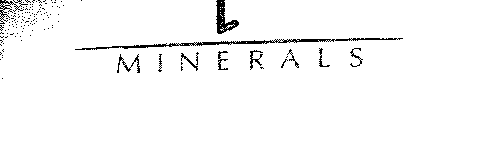 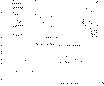 podle zákona č. 102/2001 Sb., o obecné bezpečnosti výrobků, ve znění pozdějších předpisůČeské republikyVýrobce:LB MINERALS, s.r.o.Tovární 431, 330 12 Horní Bříza, Česká republikaIČ: 27994929VJ 37 Morava provoz Ledceprohlašuje a potvrzuje na svoji výlučnou odpovědnost, že výrobek:určený ke zdrsňování náledí nebo ujetých sněhových vrstev pří zimní údržbě komunikacípřírodní těžené kamenivo trakce 0/4 (B), 0/4 (C)přírodní těžené kamenivo frakce 0/8je za běžných nebo rozumně předvídatelných podmínek užití bezpečný a nepředstavuje po stanovenou nebo obvyklou dobu použitelnosti žádné nebezpečí.Splňuje technické požadavky uvedené ve směrnici RADY 2013/59/EURATOM, ze dne 5. prosince 2013, kterou se stanoví základní bezpečnostní standardy ochrany před nebezpečím vystavení ionizujícímu záření a zrušují se směrnice 89/618/Euratom, 90/641/Euratom, 96/29/Euratom, 97/43/Euratom a 2003/122/Euratom.A dále splňuje požadavky, které se na něj vztahují a jsou uvedeny ve vyhlášce Ministerstva zdravotnictví fi. 238/2011 Sb., o stanovení hygienických požadavků na koupaliště, sauny a hygienické limity písku v pískovištích venkovních hracích ploch, ve znění pozdějších předpisů.Posouzení shody bylo provedeno podle vyhlášky MZ č. 238/2011 Sb., ve znění pozdějších předpisů, § 40 Písek v pískovištích venkovních hracích ploch a hygienické limity pro vybrané indikátory mikrobiologického a parazitologického znečištění písku v pískovištích na venkovních hracích plochách byly posouzeny dle přílohy č. 14.Protokol o zkoušce č. 1695/2019 vydal Zdravotní ústav se sídlem v Ústí nad Labem, Centrum hygienických laboratoří - Zkušební laboratoř č. 1388 akreditovaná ČIA.Toto prohlášení ruší všechna prohlášení o shodě s dřívějšími daty, vvdaná o stejných výrobcích společnosti LB MINERALS, s.r.o.V Horní Bříze dne 28. ledna 2019manažer kvality LB MINERALS, s.r.o.LB MINERALS, s.r.o., Tovární 431, 330 12 Horní Bříza, Česká republika \Ž: 27994929, DIČ: CZ 27994929, společnost je zapsaná v OR u KS v Plzni, oddíl C, vložka 22581 Bankovní spojení' ČSOB a.s č. ú:tel: r	. e-mail: '	■ -	■	■ ■	, www.íb-minerals.czZákazník/Odesílatel - obchodní jménoKrajská správa a údržba silnic Vysočiny, příspěvková organizaceSídloKosovská 1122/16, 586 01 JihlavaIČ00090450UID (DIČ)CZ00090450Zápis v obchodním rejstříkuNEKontaktní osobaKontaktní e-mailKontaktní telefonE-mail pro zasílání elektronických fakturksusv@ksusv.czE-mail pro zasílání vyplacených odložených bonusůksusv@ksusv.czXTÍEoawtínthar—nátachn.0/2MPST24L17V20/4 (A)MP MT10 L041,2,3,40/4 (BijMPST30L071,30/4(C)MPST40L161,4Základní charakteristikyVlastnostHarmon. techn. specifikaceEN 12620:2002+Al:2008EN 13139:2002EN 13043:2002EN 13242:2002+41:20070/20/4 (A)0/4 (Bij0/4 (C)r		Harmon. techn. specifikaceEN 12620:2002+Al:2008EN 13139:2002EN 13043:2002EN 13242:2002+41:2007Tvar zrn, frakce a objemová hmotnostGfS5GF85Gf85GF851Zrnitostvyhovujevyhovuje2ZrnitostG„906*903GF85Gf854Tvar zrn HKNPDNPDNPDNPD1,2, 3, 4Objemová hmotnost	(Mg/m3)2,5302,5702,5702,5001,2,3,4Nasákavost	(%)WA24=1,3W4m = 1,2IVAm = 1,3WAa=l,21,2Nasákavost	(%)WA242WA„24..Obsah schránek živočichůNPDNPDNPDNPD1,2Obsah jemných částich	/■	h&1,3,4Obsah jemných částickatikati2Kvalita jemných částic- ekvivalent písku SEVyhovuje SE = 83Vyhovuje SE = 78Vyhovuje SE = 80Vyhovuje SE = 801,2, 3, 41 Odolnost proti drcení HKNPDNPDNPDNPD1,3,4| Procentní podíl drcených zrnNPDNPDNPD3,41 AfinitameziHK a asf.pojiv.NPDNPD3Odolnost proti otěru HKNPDNPDNPDNPD1,3,4Odolnost proti ohladitelnostiNPDNPDNPDNPD1,3Odolnost proti povrchovému obrusuNPDNPDNPDNPD1,3Odolnost proti obrusu pneumatikami s hrotyNPDNPDNPDNPD1,3soagf/^h-Složky hrubého recykl. kamenivaNPDNPDNPDNPD1Chloridy	(%;< 0,001<0,001<0,001<0,0011,2Sírany rozpustné v kyseliněASoiASo.21,2s,S1SiS1iCelková síraVyhovujeSálVyhovuje Sál2Obsah síranů rozp. ve vodě v RKNPDNPDNPDNPD1,2,4Složky přírodního kameniva, které ovlivňují průběh tuhnutíatvrdnutí-obsah lehkých částic	(%)0,00,00,00,01,2,4Vliv na počátek tuhnutí cementu RKNPDNPDNPDNPD1Obsah CO, v DK	rS0,00,00,00,01Objemová stálost9,Objemová stálost - smršťovaní při vysycháníNPDNPDNPDNPD1.3iiozKy.......,,.,. vzduchem chlazené struskyNPDNPDNPDNPD1,3Nebezpečné látkyEmise radioaktivity/ obsah přírodních radionuklidů zákon £.263/2016 Sb.; prováděcí vyhláška č. 422/2016 Sb.Vyhovuje i=0,69±0,01Vyhovuje l=0,57±0,01Vyhovuje1 = 0,69±D,01Vyhovuje l=0,69±0,011,2, 3f 4Uvolňování těžkých kovů, PCB.., jiných neb. látekvit bezpečnostní listvit bezpečnostní listvit bezpečnostní listvit bezpečnostní list1,2, 3,4TrvanlivostOdolnost proti zmrazování a rozmrazováníNPDNPDNPDNPD1,2,3,4Odolnost vůči teplotním šokůmNPDNPD3Trvanlivost proti alkalicko křemičité reakci	(%)dle ČSN 72 1179Aln = + 0,020IIzl/n- + 0,021A)n = + 0,0211,2Doplňkové charakteristiky0/20/4(A)0/4 (BIJ0/4 (C}PoznámkyDruh kamenivaštěrkopísekštěrkopísekštěrkopísekštěrkopísekSypná hmotnost volně syp. kameniva IMg/m3)1,42014801,4001,280Obsah humusovitých částic v DK {viz EN1744-1, kap. 15.1)Kamenivo neobsahuje humusovité látkyKamenivo neobsahuje humusovité látkyKamenivo neobsahuje humusovité látkyKamenivo neobsahuje humusovité látky